RESUMEMy name is Yang Xiaoning, a freelance Document Translator. I graduated from China Women’s University, majoring in English. I have one-year translation experience, with the total number of translated words being more than 500,000. I am good at accounting and management, agriculture and energy, advertising and tourism and other fields. My translation quantity is 2,000-4,000 words per day (depending on the difficulty of contents). The price is USD 0.03-0.05 per word (A deal can be made through specific consultation). I received systematic translation training and did a lot of translation exercises after class. I accept free trial of 200 words or less. I guarantee to deliver the documents on time and a free revision to my translation within half a year.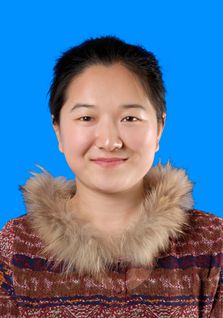 Phone Number: +86 18034957166   QQ: 512924868Wechat: +86 13103498603         E-mail: 512924868@qq.comPay me through the site: https://paypal.me/keaiyangbamei?locale.x=zh_XC.Goals: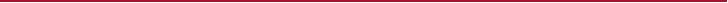 To provide customers with translation services of ultra-high quality; to provide customers with highly readable translation; to provide customers with barrier-free language solutions.Experience:I have translated more than 500,000 words, and I accept free trial of 200 words or less.Education and TrainingI graduated from China Women’s University, majoring in English, and I also minored in Accounting.I received intensive translation training from Lang-star Translation Studio, with the total number of words practiced during the training period being 60 thousand.Translation Skills: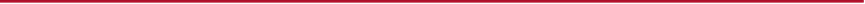 I am proficient in the series of Office Software, including the processing of Excel spreadsheet, translation and typesetting of PPT and Word, processing and typesetting of pictures, etc..I ensure high quality translations and meanwhile ensure that the layout of translations is beautiful, so that customers can read them easily and happily with a pleasant visual experience.Sincere cooperation is welcome.